DSWD DROMIC Terminal Report on the Fire Incident in Brgy. Mambaling, Cebu City01 May 2021, 6PMThis is the final report on the fire incident that occurred in Brgy. Mambaling, Cebu City on 15 March 2021 at 5:22 AM. The fire was declared out at 8:18 AM. Source: DSWD-FO VIISUMMARYStatus of Affected Families / PersonsA total of 121 families or 461 persons were affected by the fire incident in Brgy. Mambaling, Cebu City (see Table 1).Table 1. Number of Affected Families / PersonsSource: DSWD-FO VIIStatus of Displaced Families / Persons Inside Evacuation CenterThere are 49 families or 49 persons currently taking temporary shelter at the Sitio Viking Gymnasium (see Table 2). Table 2. Number of Displaced Families / Persons Inside Evacuation Center Note: The needs of the remaining 49 affected families staying inside EC shall be continuously provided by the LGU. Source: DSWD-FO VIIDamaged HousesA total of 49 houses were damaged by the fire; of which, 43 were totally damaged and six (6) were partially damaged (see Table 3).Table 3. Number of Damaged Houses	Source: DSWD-FO VIIAssistance ProvidedA total of ₱138,765.00 worth of assistance was provided by DSWD to the affected families (see Table 4).Table 4. Cost of Assistance Provided to the Affected Families / PersonsSource: DSWD-FO VIISITUATIONAL REPORTDSWD-FO VII*****The Disaster Response Operations Monitoring and Information Center (DROMIC) of the DSWD-DRMB is closely coordinating with DSWD-FO VII for any request of Technical Assistance and Resource Augmentation (TARA).Prepared by:					MARIE JOYCE G. RAFANANLESLIE R. JAWILIReleasing Officer PHOTO DOCUMENTATION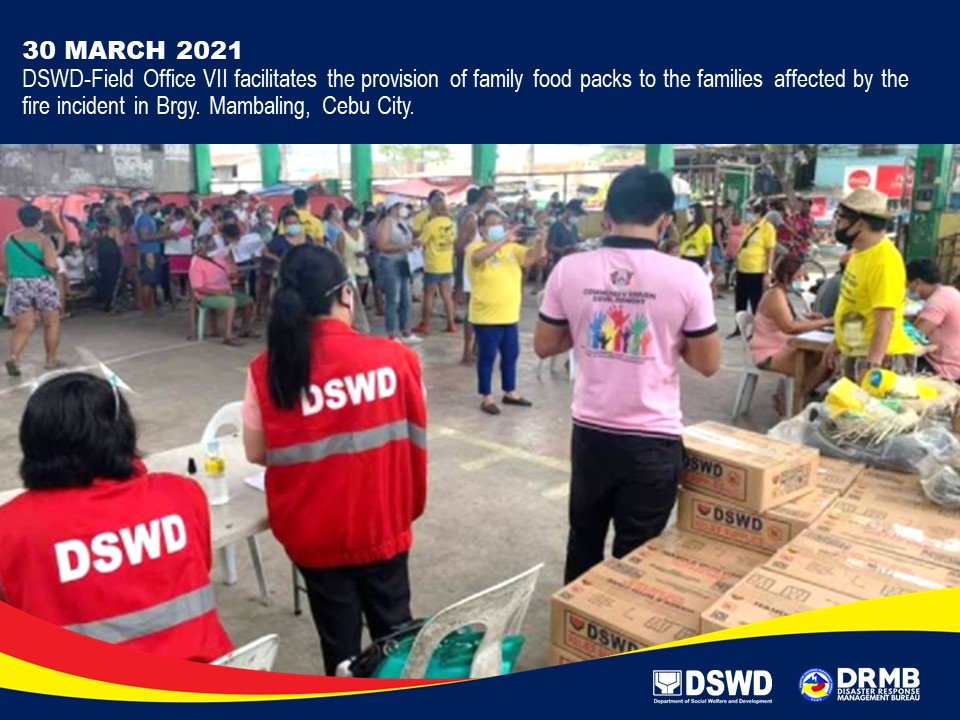 REGION / PROVINCE / MUNICIPALITY REGION / PROVINCE / MUNICIPALITY  NUMBER OF AFFECTED  NUMBER OF AFFECTED  NUMBER OF AFFECTED REGION / PROVINCE / MUNICIPALITY REGION / PROVINCE / MUNICIPALITY  Barangays  Families  Persons GRAND TOTALGRAND TOTAL1            121            461 REGION VIIREGION VII1            121            461 CebuCebu1            121            461 Cebu City (capital)1           121           461 REGION / PROVINCE / MUNICIPALITY REGION / PROVINCE / MUNICIPALITY  NUMBER OF EVACUATION CENTERS (ECs)  NUMBER OF EVACUATION CENTERS (ECs)  NUMBER OF DISPLACED  NUMBER OF DISPLACED  NUMBER OF DISPLACED  NUMBER OF DISPLACED REGION / PROVINCE / MUNICIPALITY REGION / PROVINCE / MUNICIPALITY  NUMBER OF EVACUATION CENTERS (ECs)  NUMBER OF EVACUATION CENTERS (ECs)  INSIDE ECs  INSIDE ECs  INSIDE ECs  INSIDE ECs REGION / PROVINCE / MUNICIPALITY REGION / PROVINCE / MUNICIPALITY  NUMBER OF EVACUATION CENTERS (ECs)  NUMBER OF EVACUATION CENTERS (ECs)  Families  Families  Persons PersonsREGION / PROVINCE / MUNICIPALITY REGION / PROVINCE / MUNICIPALITY  CUM  NOW  CUM  NOW  CUM  NOW GRAND TOTALGRAND TOTAL 1  1  119           49  459           49 REGION VIIREGION VII 1  1  119            49  459            49 CebuCebu 1  1  119            49  459            49 Cebu City (capital) 1  1  119 49  459  49 REGION / PROVINCE / MUNICIPALITY REGION / PROVINCE / MUNICIPALITY NO. OF DAMAGED HOUSES NO. OF DAMAGED HOUSES NO. OF DAMAGED HOUSES REGION / PROVINCE / MUNICIPALITY REGION / PROVINCE / MUNICIPALITY  Total  Totally  Partially GRAND TOTALGRAND TOTAL             49              43                6 REGION VIIREGION VII             49              43                6 CebuCebu             49              43                6 Cebu City (capital)            49             43               6 REGION / PROVINCE / MUNICIPALITY REGION / PROVINCE / MUNICIPALITY  COST OF ASSISTANCE  COST OF ASSISTANCE  COST OF ASSISTANCE  COST OF ASSISTANCE  COST OF ASSISTANCE REGION / PROVINCE / MUNICIPALITY REGION / PROVINCE / MUNICIPALITY  DSWD  LGU  NGOs OTHERS  GRAND TOTAL GRAND TOTALGRAND TOTAL138,765.00 - - -  138,765.00 REGION VIIREGION VII138,765.00 - - -  138,765.00 CebuCebu138,765.00 - - -  138,765.00 Cebu City (capital)138,765.00  -  -  - 138,765.00 DATESITUATIONS / ACTIONS UNDERTAKEN28 April 2021DSWD-FO VII submitted their terminal report.DSWD-FO VII provided 319 family food packs to the affected families. DSWD-FO VII through AICS provided a total of ₱555,000.00 financial assistance to the affected families. 